Complete this form and upload it into the Plan of Study – Part I available in your Grad Rebel Gateway student portal. Once submitted, the form will route electronically for signatures. Upon approval by the Graduate College, a final copy of the form will be emailed to your Rebelmail account.Refer to the 2017-18 Graduate Catalog for degree requirements:https://catalog.unlv.edu/preview_program.php?catoid=20&poid=4999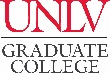 PLAN OF STUDY - Part IIDOCTOR OF PHILOSOPHY – PSYCHOLOGYExperimental PsychologyPost-Master’s: Cognitive Emphasis Track2017-18CatalogCOURSE REQUIREMENTSRequired Courses - 9 CreditsRequired Courses - 9 CreditsRequired Courses - 9 CreditsRequired Courses - 9 CreditsRequired Courses - 9 CreditsRequired Courses - 9 CreditsRequired Courses - 9 CreditsRequired Courses - 9 CreditsCOURSE(Prefix & #)CREDITSGRADE (if completed)TERM(Taken/anticipated)SUBSTITUTION/TRANSFER (if applicable)SUBSTITUTION/TRANSFER (if applicable)SUBSTITUTION/TRANSFER (if applicable)SUBSTITUTION/TRANSFER (if applicable)COURSE(Prefix & #)CREDITSGRADE (if completed)TERM(Taken/anticipated)COURSECREDITSGRADEINSTITUTIONPSY 708PSY 709PSY 756Proseminar Courses - 6 CreditsComplete the following course each semester during the first two years of study.Proseminar Courses - 6 CreditsComplete the following course each semester during the first two years of study.Proseminar Courses - 6 CreditsComplete the following course each semester during the first two years of study.Proseminar Courses - 6 CreditsComplete the following course each semester during the first two years of study.Proseminar Courses - 6 CreditsComplete the following course each semester during the first two years of study.Proseminar Courses - 6 CreditsComplete the following course each semester during the first two years of study.Proseminar Courses - 6 CreditsComplete the following course each semester during the first two years of study.Proseminar Courses - 6 CreditsComplete the following course each semester during the first two years of study.COURSE(Prefix & #)CREDITSGRADE (if completed)TERM(Taken/anticipated)SUBSTITUTION/TRANSFER (if applicable)SUBSTITUTION/TRANSFER (if applicable)SUBSTITUTION/TRANSFER (if applicable)SUBSTITUTION/TRANSFER (if applicable)COURSE(Prefix & #)CREDITSGRADE (if completed)TERM(Taken/anticipated)COURSEPSY 758Cognitive Emphasis Courses - 9 CreditsCognitive Emphasis Courses - 9 CreditsCognitive Emphasis Courses - 9 CreditsCognitive Emphasis Courses - 9 CreditsCognitive Emphasis Courses - 9 CreditsCognitive Emphasis Courses - 9 CreditsCognitive Emphasis Courses - 9 CreditsCognitive Emphasis Courses - 9 CreditsCOURSE(Prefix & #)CREDITSGRADE (if completed)TERM(Taken/anticipated)SUBSTITUTION/TRANSFER (if applicable)SUBSTITUTION/TRANSFER (if applicable)SUBSTITUTION/TRANSFER (if applicable)SUBSTITUTION/TRANSFER (if applicable)COURSE(Prefix & #)CREDITSGRADE (if completed)TERM(Taken/anticipated)COURSEPSY 717PSY 718PSY 720Cognitive Seminar Courses - 3 Credits
Complete 3 credits from the following list of courses: PSY 747, PSY 748, PSY 749Cognitive Seminar Courses - 3 Credits
Complete 3 credits from the following list of courses: PSY 747, PSY 748, PSY 749Cognitive Seminar Courses - 3 Credits
Complete 3 credits from the following list of courses: PSY 747, PSY 748, PSY 749Cognitive Seminar Courses - 3 Credits
Complete 3 credits from the following list of courses: PSY 747, PSY 748, PSY 749Cognitive Seminar Courses - 3 Credits
Complete 3 credits from the following list of courses: PSY 747, PSY 748, PSY 749Cognitive Seminar Courses - 3 Credits
Complete 3 credits from the following list of courses: PSY 747, PSY 748, PSY 749Cognitive Seminar Courses - 3 Credits
Complete 3 credits from the following list of courses: PSY 747, PSY 748, PSY 749Cognitive Seminar Courses - 3 Credits
Complete 3 credits from the following list of courses: PSY 747, PSY 748, PSY 749COURSE(Prefix & #)CREDITSGRADE (if completed)TERM(Taken/anticipated)SUBSTITUTION/TRANSFER (if applicable)SUBSTITUTION/TRANSFER (if applicable)SUBSTITUTION/TRANSFER (if applicable)SUBSTITUTION/TRANSFER (if applicable)COURSE(Prefix & #)CREDITSGRADE (if completed)TERM(Taken/anticipated)COURSEElective Courses - 3 CreditsComplete three credits of 700-level Psychology courses, or other 700-level advisor-approved courses offered by other departments.Elective Courses - 3 CreditsComplete three credits of 700-level Psychology courses, or other 700-level advisor-approved courses offered by other departments.Elective Courses - 3 CreditsComplete three credits of 700-level Psychology courses, or other 700-level advisor-approved courses offered by other departments.Elective Courses - 3 CreditsComplete three credits of 700-level Psychology courses, or other 700-level advisor-approved courses offered by other departments.Elective Courses - 3 CreditsComplete three credits of 700-level Psychology courses, or other 700-level advisor-approved courses offered by other departments.Elective Courses - 3 CreditsComplete three credits of 700-level Psychology courses, or other 700-level advisor-approved courses offered by other departments.Elective Courses - 3 CreditsComplete three credits of 700-level Psychology courses, or other 700-level advisor-approved courses offered by other departments.Elective Courses - 3 CreditsComplete three credits of 700-level Psychology courses, or other 700-level advisor-approved courses offered by other departments.COURSE(Prefix & #)CREDITSGRADE (if completed)TERM(Taken/anticipated)SUBSTITUTION/TRANSFER (if applicable)SUBSTITUTION/TRANSFER (if applicable)SUBSTITUTION/TRANSFER (if applicable)SUBSTITUTION/TRANSFER (if applicable)COURSE(Prefix & #)CREDITSGRADE (if completed)TERM(Taken/anticipated)COURSEDissertation - 12 CreditsDissertation - 12 CreditsDissertation - 12 CreditsDissertation - 12 CreditsDissertation - 12 CreditsDissertation - 12 CreditsDissertation - 12 CreditsDissertation - 12 CreditsCOURSE(Prefix & #)CREDITSGRADE (if completed)TERM(Taken/anticipated)SUBSTITUTION/TRANSFER (if applicable)SUBSTITUTION/TRANSFER (if applicable)SUBSTITUTION/TRANSFER (if applicable)SUBSTITUTION/TRANSFER (if applicable)COURSE(Prefix & #)CREDITSGRADE (if completed)TERM(Taken/anticipated)COURSEPSY 770TOTAL CREDITS* Minimum credits required for graduation = 42GRADUATION POLICIESA minimum of 50 percent of the degree program must be 700-level courses excluding thesis, dissertation, or professional/scholarly paper. Individual departments may require more than the Graduate College minimum.Courses used to fulfill requirements for one degree may not be used toward another degree. A candidate for an advanced degree or graduate certificate must have a minimum Graduate Program Grade Point Average of 3.00 to be eligible to graduate or receive the certificate.Refer to the Thesis and Dissertation Format and Submission Guidelines webpage for a breakdown of requirements.Refer to the Graduate Catalog for all Academic, Transfer Credit, and program-related policies and requirements.